TitulekDomicil – místo konání projektu (10. 6. 2018) – perex (krátký odstavec obsahující tyto informace: Where, what, why, when, who)1. odstavec….2. odstavec…3. odstavec…(o partnerské organizaci)Nezisková organizace INEX-SDA se mezinárodním dobrovolnictvím a mezikulturním vzděláváním zabývá již od roku 1991. INEX-SDA přijímá zahraniční dobrovolníky na workcampy (dobrovolnické projekty), které organizuje ve spolupráci s místními partnery v České republice, a zároveň vysílá české dobrovolníky na obdobné projekty v zahraničí. Do České republiky každoročně přijíždí přibližně tři sta mezinárodních dobrovolníků, kteří se věnují ekologickým projektům, pomoci místním komunitám nebo obnově kulturně-historických památek. Do zahraničí pak během sezony vyjíždí průměrně pět set českých dobrovolníků.Kontaktní osoba:							INEX-SDA, z. s.			
Jméno příjmení, vedoucí workcampu	                Telefon: 		E-mail:				Web: www.inexsda.cz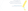 